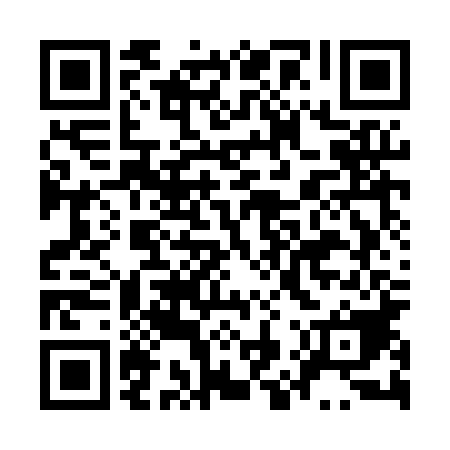 Prayer times for Gorecko Koscielne, PolandWed 1 May 2024 - Fri 31 May 2024High Latitude Method: Angle Based RulePrayer Calculation Method: Muslim World LeagueAsar Calculation Method: HanafiPrayer times provided by https://www.salahtimes.comDateDayFajrSunriseDhuhrAsrMaghribIsha1Wed2:395:0212:255:317:4910:022Thu2:365:0012:255:327:5010:043Fri2:334:5912:255:337:5210:074Sat2:294:5712:255:347:5410:105Sun2:264:5512:255:357:5510:136Mon2:234:5412:255:367:5710:167Tue2:194:5212:255:377:5810:198Wed2:164:5012:255:388:0010:229Thu2:124:4912:255:398:0110:2510Fri2:104:4712:245:408:0310:2811Sat2:094:4612:245:408:0410:3212Sun2:084:4412:245:418:0610:3213Mon2:084:4312:245:428:0710:3314Tue2:074:4112:245:438:0910:3415Wed2:074:4012:245:448:1010:3416Thu2:064:3812:245:458:1110:3517Fri2:064:3712:245:468:1310:3618Sat2:054:3612:255:468:1410:3619Sun2:054:3412:255:478:1610:3720Mon2:044:3312:255:488:1710:3721Tue2:044:3212:255:498:1810:3822Wed2:034:3112:255:508:2010:3923Thu2:034:3012:255:508:2110:3924Fri2:034:2812:255:518:2210:4025Sat2:024:2712:255:528:2310:4026Sun2:024:2612:255:538:2510:4127Mon2:014:2512:255:538:2610:4228Tue2:014:2412:255:548:2710:4229Wed2:014:2412:265:558:2810:4330Thu2:014:2312:265:558:2910:4331Fri2:004:2212:265:568:3010:44